De 1962 à 1999 : population sans doubles comptes ; pour les dates suivantes : population municipale.
(Sources : Ldh/EHESS/Cassini jusqu'en 1999[3] puis Insee à partir de 2004[4].)Histogramme de l'évolution démographique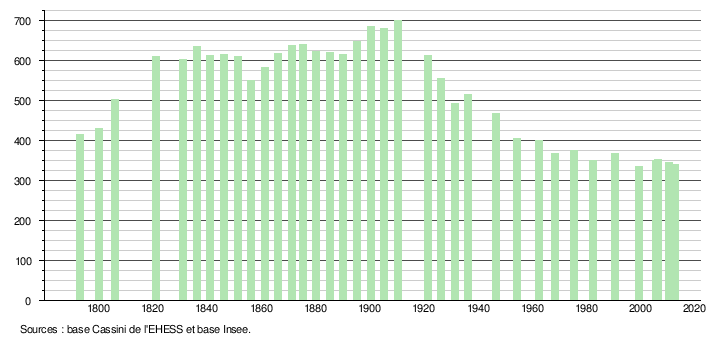            Évolution de la population  [           Évolution de la population  [           Évolution de la population  [           Évolution de la population  [           Évolution de la population  [           Évolution de la population  [           Évolution de la population  [           Évolution de la population  [           Évolution de la population  [17931800180618211831183618411846185141543050461060463661461561218561861186618711875188018851890189555058361863964162462161564919001905191019211926193119361946195468768170161355549451746940619621968197519821990199920052006201040236837635236833735135534620122015     -    -    -     -     -340349-      ------